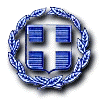 ΘΕΜΑ: «Πρόσκληση σύγκλησης Δημοτικού Συμβουλίου»            Παρακαλούμε να προσέλθετε σε ειδική συνεδρίαση, σύμφωνα με τις διατάξεις των άρθρων 266 & 267 του Ν. 3852/10 στις 04/12/2019, ημέρα Τετάρτη ώρα 19:00, στην αίθουσα συνεδριάσεων, για συζήτηση και λήψη αποφάσεων στα παρακάτω θέματα:                                                                                                                             Η Πρόεδρος του Δημοτικού Συμβουλίου                                                                                                                                         Χαρίκλεια ΝικολοπούλουΚοινοποίηση:											1. Υπηρεσίες του Δήμου		       		      	2. Γενικό Γραμματέα				                                          3. Τοπικό Τύπο	                                                                       	               4. Πρακτικογράφο                                                                                                                5. Σχολικές Επιτροπές						       	6.  Συλλόγους Γονέων και Κηδεμόνων                                    		                    	        7. Σχολεία8. Εξωραϊστικούς, Πολιτιστικούς Συλλόγους	         9. Αθλητικού Συλλόγους10. Σωματείο Εργαζομένων του Δήμου Μεταμόρφωσης		                                  Ημερομηνία:29/11/2019                                  Αρ. Πρωτ.: 27558       24η ΕΙΔΙΚΗ ΣΥΝΕΔΡΙΑΣΗ: 36/29-11-2019      ΠΡΟΣ: Δημοτικούς ΣυμβούλουςΕΛΛΗΝΙΚΗ ΔΗΜΟΚΡΑΤΙΑ                        ΠΕΡΙΦΕΡΕΙΑ ΑΤΤΙΚΗΣ 			 ΔΗΜΟΣ ΜΕΤΑΜΟΡΦΩΣΗΣΑΥΤΟΤΕΛΕΣ ΓΡΑΦΕΙΟ ΥΠΟΣΤΗΡΙΞΗΣ ΠΟΛΙΤΙΚΩΝ ΟΡΓΑΝΩΝΔΗΜΟΤΙΚΟ ΣΥΜΒΟΥΛΙΟ                                   Ημερομηνία:29/11/2019                                  Αρ. Πρωτ.: 27558       24η ΕΙΔΙΚΗ ΣΥΝΕΔΡΙΑΣΗ: 36/29-11-2019      ΠΡΟΣ: Δημοτικούς ΣυμβούλουςΑ/ΑΘέματαΕισηγητής1Έγκριση Προϋπολογισμού του Δήμου Μεταμόρφωσης  Έτους 2020Διεύθυνση Οικονομικών Υπηρεσιών 2Έγκριση Ολοκληρωμένου Πλαισίου Δράσης του Δήμου Μεταμόρφωσης  και της Δημοτικής Κοινωφελούς Επιχείρησης Δήμου Μεταμόρφωσης έτους 2020Διεύθυνση Οικονομικών Υπηρεσιών